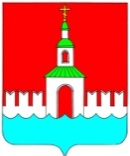 АДМИНИСТРАЦИЯ ЮРЬЕВЕЦКОГО МУНИЦИПАЛЬНОГО РАЙОНАИВАНОВСКОЙ ОБЛАСТИот 04.10.2018 № 363		ПОСТАНОВЛЕНИЕОб утверждении муниципальной программы«Формирование законопослушного поведения участников дорожного движения на территории Юрьевецкого муниципального района   Ивановской  области на 2018-2020 годы»  На основании части 4 статьи 6 Федерального закона № 196 от 10 декабря 1995 года «О безопасности дорожного движения», Распоряжения Правительства Российской Федерации от 27 октября 2012 года № 1995-р «О концепции федеральной целевой программы «Повышение безопасности дорожного движения в 2014-2020 годах» и Федерального закона от 06 октября 2003 года № 131-ФЗ «Об общих принципах организации местного самоуправления в Российской Федерации» администрация  Юрьевецкого муниципального района Ивановской области  ПОСТАНОВЛЯЕТ:    1. Утвердить муниципальную программу «Формирование законопослушного поведения участников дорожного движения на территории Юрьевецкого муниципального района   Ивановской  области на 2018-2020 годы» (приложение № 1).    2.	Настоящее постановление обнародовать путем размещения на информационных стендах Юрьевецкого муниципального района, расположенным по следующим адресам: г. Юрьевец, ул. Советская, д. 37,                г. Юрьевец, ул. Советская, д. 97, Юрьевецкий район, с. Елнать, ул. Сиротина, д. 6, Юрьевецкий район,  д. Михайлово ул. Советская, д. 14а, Юрьевецкий район, с. Соболево, ул. Молодежная, д. 4 и разместить на официальном сайте администрации Юрьевецкого муниципального района «юрьевец-официальный.рф»     3.Контроль за исполнением, утвержденной настоящим постановлением, программы оставляю за собой.Глава Юрьевецкогомуниципального района                                                        Ю.И. ТимошенкоУтверждена постановлением администрацииЮрьевецкого муниципального района от 04.10.2018 г. №363МУНИЦИПАЛЬНАЯ ПРОГРАММАФормирование законопослушного поведения участниковдорожного движения на территории Юрьевецкого муниципального  района Ивановской  области на 2018-2020 годыПаспорт программыХарактеристика проблемы.      Проблема опасности дорожного движения на территории Юрьевецкого муниципального района Ивановской области, связанная с автомобильным транспортом, в последнее десятилетие приобрела особую остроту, в связи с несоответствием дорожно-транспортной инфраструктуры потребностям общества и государства в безопасном дорожном движении, недостаточной эффективностью функционирования системы обеспечения безопасности дорожного движения и крайне низкой дисциплиной участников дорожного движения.        Основными видами ДТП на территории Юрьевецкого муниципального   района ДТП связаны с нарушениями Правил дорожного движения Российской Федерации водителями транспортных средств. Более    трети   всех происшествий связаны с неправильным выбором скорости движения. Определяющее влияние на аварийность оказывают водители транспортных средств, принадлежащих физическим лицам.        Сложная обстановка с аварийностью и наличие тенденций к дальнейшему ухудшению ситуации во многом объясняются следующими причинами:- постоянно возрастающая мобильность населения;- уменьшение перевозок общественным транспортом и увеличение перевозок личным транспортом;       Следствием такого положения дел являются ухудшение условий дорожного движения и, как следствие, рост количества ДТП.       Анализ особенностей современного дорожно-транспортного травматизма показывает, что происходит постепенное увеличение количества ДТП, в результате которых пострадавшие получают травмы, характеризующиеся особой степенью тяжести. Это характерно для ДТП на автомобильных дорогах как в населенных пунктах так и вне населенных пунктов.        Усугубление обстановки с аварийностью и наличие проблемы обеспечения безопасности дорожного движения требуют выработки и реализации долгосрочной государственной стратегии, а также формирования эффективных механизмов взаимодействия органов местного самоуправления с другими ведомствами при возможно более полном учете интересов граждан.    Необходимость разработки и реализации Программы обусловлена следующими причинами: - Социально-экономическая	острота проблемы ;- Необходимость привлечения к решению проблемы органов местного самоуправления, школьных общеобразовательных учреждений, ОГИБДД МО МВД РФ «Кинешемский». Применение программно-целевого метода позволит осуществить:- формирование основ и приоритетных направлений профилактики ДТП и снижения тяжести их последствий;- реализацию комплекса мероприятий, в том числе профилактического характера, снижающих количество ДТП с пострадавшими и количество лиц, погибших в результате ДТП.Основные цели и задачи программы Основными целями муниципальной программы являются: 1.Сокращение количества дорожно-транспортных происшествий, в том числе и с пострадавшими; 2.Повышение уровня воспитания правовой культуры и законопослушного поведения участников дорожного движения; 3.Профилактика детского дорожно-транспортного травматизма. Для достижения этих цели необходимо решения следующих задач:  1. Предупреждение опасного поведения детей дошкольного и школьного возраста, участников дорожного движения. 2. Создание комплексной системы профилактики дорожно-транспортных происшествий в целях формирования у участников дорожного движения стереотипа законопослушного поведения и негативного отношения к правонарушениям в сфере дорожного движения, реализация программы правового воспитания участников дорожного движения, культуры их поведения. 3.	Совершенствование системы профилактики детского дорожно-транспортного травматизма, формирование у детей навыков безопасного поведения на дорогах. 4.	Снижение количества дорожно-транспортных происшествий, в том числе с участием пешеходов. Срок реализации Программы 2018 - 2020 годы. Перечень мероприятий программы     Мероприятия Программы систематизируется по следующим основным направлениям:  -разработка годовых межведомственных планов мероприятий по профилактике детского дорожно-транспортного травматизма в учреждениях образования; -проведение в образовательных организациях пропагандистских кампаний, направленных на формирование у участников дорожного движения стереотипов законопослушного поведения; -проведение уроков правовых знаний в образовательных учреждениях и других оперативно- профилактических мероприятий; -проведение разъяснительной работы о видах ответственности за противоправные поступки, характерные для участников дорожного движения, виды понятий об административной, гражданско-правовой, уголовной ответственности участников дорожного движения.  Организация и проведение совместно с ОГИБДД МО МВД России «Кинешемский » мероприятий для учащихся общеобразовательных и детей дошкольных образовательных учреждений Юрьевецкого муниципального района Ресурсное обеспечение программы    При планировании ресурсного обеспечения Программы учитывалась реальная ситуация в финансово-бюджетной сфере администрации Юрьевецкого муниципального района, состояние аварийности, высокая экономическая и социально-демографическая значимость проблемы обеспечения безопасности дорожного движения, а также реальная возможность ее решения. Все мероприятия Программы носят организационный характер и не требуют финансирования.   Механизм реализации программы      Механизм реализации Программы базируется на принципах четкого разграничения полномочий и ответственности всех исполнителей Программы. Решение задач по формированию и эффективному управлению реализацией Программы будет осуществляться путем обоснованного выбора форм и методов управления.      Исполнители мероприятий Программы несут ответственность за их качественное и своевременное выполнение, рациональное использование финансовых средств и ресурсов, выделяемых на реализацию Программы.      Прекращение действия Программы наступает в случае завершения ее реализации, а досрочное прекращение - в случае признания неэффективности ее реализации в соответствии с решением администрации Юрьевецкого муниципального района.Оценка социально-экономической эффективности программы      Предложенные Программой мероприятия позволяют решать ряд социальных проблем, связанных с охраной жизни и здоровья участников движения и овладением ими навыками безопасного поведения на дорогах.       Программные мероприятия направлены на формирование общественного сознания в части повышения дисциплины участников движения на автомобильных дорогах, улучшение дорожных условий, усиление контроля за движением.         Реализация программных мероприятий позволит приостановить рост ДТП с пострадавшими, совершенствовать системы управления обеспечением безопасности дорожного движения, работу с участниками дорожного движения, организацию дорожного движения на территории Юрьевецкого района, обеспечить безопасные условия движения на местных автомобильных дорогах.	Приложение №1к постановлению администрации Юрьевецкого муниципального района от «04» октября 2018г. № 363Сводный перечень мероприятий муниципальной программы Наименование программыМуниципальная программа «Формирование законопослушного поведения участников дорожного движения на территории Юрьевецкого муниципального района Ивановской   области на 2018-2020 годы» (далее – Программа)Основания для разработки программыч. 4 ст. 6 Федерального закона № 196 от 10 декабря 1995 года «О безопасности дорожного движения», Распоряжение Правительства РФ от 27 октября 2012 года N 1995-р "О Концепции федеральной целевой программы "Повышение безопасности дорожного движения в 2014-2020 годах".ЗаказчикпрограммыАдминистрация Юрьевецкого муниципального района Ивановской области, адрес: Ивановская область,                    г. Юрьевец, ул. Советская, д.37Исполнители программыАдминистрация Юрьевецкого муниципального районаЦель программыСокращение дорожно-транспортных происшествий и тяжести их последствий.Задачи программы- предупреждение опасного поведения участников дорожного движения и профилактика дорожно-транспортных происшествий; - создание комплексной системы профилактики дорожно-транспортных происшествий в целях формирования у участников дорожного движения стереотипа законопослушного поведения и негативного отношения к правонарушениям в сфере дорожного движения, реализация программы правового воспитания участников дорожного движения, культуры их поведения.- совершенствование контрольно-надзорной деятельности в сфере обеспечения безопасности дорожного движения; -снижение количества дорожно-транспортных происшествий, в том числе с участием пешеходов.Целевые показатели (индикаторы) программы- Сокращение дорожно-транспортных происшествий и тяжести их последствий;                                   - повышение безопасности дорожного движения;Сроки и этапы реализации программы2018 – 2020  годыОбъемы и источники финансирования программы                                       Мероприятия носят организационный характер и не требуют финансирования   Ожидаемые результаты  реализации ПрограммыПредложенные Программой мероприятия позволят решить ряд проблем, связанных с охраной жизни и здоровья участников дорожного движения: -	ежегодное снижение количества дорожно-транспортных происшествий, в том числе с участием несовершеннолетних, пешеходов; -увеличение доли учащихся, задействованных в мероприятиях по профилактике дорожно-транспортных происшествий; -	ежегодное повышение уровня законопослушного поведения участников дорожного движения. Контроль за реализацией ПрограммыКонтроль за реализацией Программы осуществляется   Первым Заместителем главы администрации Кругловым Д.А.№ п/п Наименование задачи, показателя, мероприятия Единицы измерения 2018 2019 2020 Целевое значение 1 2 4 6 7 8 11 1. Предупреждение опасного поведения детей дошкольного и школьного возраста, участников дорожного движения1. Предупреждение опасного поведения детей дошкольного и школьного возраста, участников дорожного движения1. Предупреждение опасного поведения детей дошкольного и школьного возраста, участников дорожного движения1. Предупреждение опасного поведения детей дошкольного и школьного возраста, участников дорожного движения1. Предупреждение опасного поведения детей дошкольного и школьного возраста, участников дорожного движения1. Предупреждение опасного поведения детей дошкольного и школьного возраста, участников дорожного движения1. Предупреждение опасного поведения детей дошкольного и школьного возраста, участников дорожного движения1.1 Организация и проведение  мероприятий  в  муниципальных    школьных  и  дошкольных образовательных  учреждениях , и  в  учреждениях дополнительного образования   детей направленных   на повышение   у   участников  дорожного движения уровня  правосознания,   в том числе  стереотипа  законопослушного поведения и негативного   отношения   к правонарушениям   в   сфере дорожного движения               Шт.101010Увеличение доли учащихся задействованных в мероприятиях по профилактике ДТП 2. Создание комплексной системы профилактики ДТП в целях формирования у участников дорожного движения стереотипа законопослушного поведения и негативного отношения к правонарушениям в сфере дорожного движения, реализация программы правового воспитания участников дорожного движения, культуры их поведения.2. Создание комплексной системы профилактики ДТП в целях формирования у участников дорожного движения стереотипа законопослушного поведения и негативного отношения к правонарушениям в сфере дорожного движения, реализация программы правового воспитания участников дорожного движения, культуры их поведения.2. Создание комплексной системы профилактики ДТП в целях формирования у участников дорожного движения стереотипа законопослушного поведения и негативного отношения к правонарушениям в сфере дорожного движения, реализация программы правового воспитания участников дорожного движения, культуры их поведения.2. Создание комплексной системы профилактики ДТП в целях формирования у участников дорожного движения стереотипа законопослушного поведения и негативного отношения к правонарушениям в сфере дорожного движения, реализация программы правового воспитания участников дорожного движения, культуры их поведения.2. Создание комплексной системы профилактики ДТП в целях формирования у участников дорожного движения стереотипа законопослушного поведения и негативного отношения к правонарушениям в сфере дорожного движения, реализация программы правового воспитания участников дорожного движения, культуры их поведения.2. Создание комплексной системы профилактики ДТП в целях формирования у участников дорожного движения стереотипа законопослушного поведения и негативного отношения к правонарушениям в сфере дорожного движения, реализация программы правового воспитания участников дорожного движения, культуры их поведения.2. Создание комплексной системы профилактики ДТП в целях формирования у участников дорожного движения стереотипа законопослушного поведения и негативного отношения к правонарушениям в сфере дорожного движения, реализация программы правового воспитания участников дорожного движения, культуры их поведения.2.1 Совещание по актуальным вопросам обеспечения безопасности дорожного движения (комиссия БДД )        Шт.444Сокращение количества дорожно-транспортных происшествий 	с пострадавшими 2.2 Освещение в СМИ мероприятий, направленных на формирование у участников дорожного движениястереотипов законопослушного поведения  По мере проведения мероприятий  По мере проведения мероприятий  По мере проведения мероприятий  По мере проведения мероприятий Правовое воспитание участников дорожного движения, повышение культуры их поведения 3.Совершенствование системы профилактики детского дорожно-транспортного травматизма, формирование у детей навыков безопасного поведения на дорогах.3.Совершенствование системы профилактики детского дорожно-транспортного травматизма, формирование у детей навыков безопасного поведения на дорогах.3.Совершенствование системы профилактики детского дорожно-транспортного травматизма, формирование у детей навыков безопасного поведения на дорогах.3.Совершенствование системы профилактики детского дорожно-транспортного травматизма, формирование у детей навыков безопасного поведения на дорогах.3.Совершенствование системы профилактики детского дорожно-транспортного травматизма, формирование у детей навыков безопасного поведения на дорогах.3.Совершенствование системы профилактики детского дорожно-транспортного травматизма, формирование у детей навыков безопасного поведения на дорогах.3.Совершенствование системы профилактики детского дорожно-транспортного травматизма, формирование у детей навыков безопасного поведения на дорогах.3.1 Проведение    соревнований, игр, конкурсов  творческих работ   среди детей  по безопасности   дорожного движения   (конкурсы и викторины по  ПДД  в летних детских    оздоровительных лагерях)Шт.7-107-107-10Увеличение доли учащихся задействованных в мероприятиях по профилактике ДТП 3.2 Публикация в местных СМИ нормативно правовых актов БДД, а так же   причин и последствий совершенных ДТП с пострадавшими. По мере необходимости  По мере необходимости  По мере необходимости  По мере необходимости  Правовое воспитание участников дорожного движения, повышение культуры их поведения 